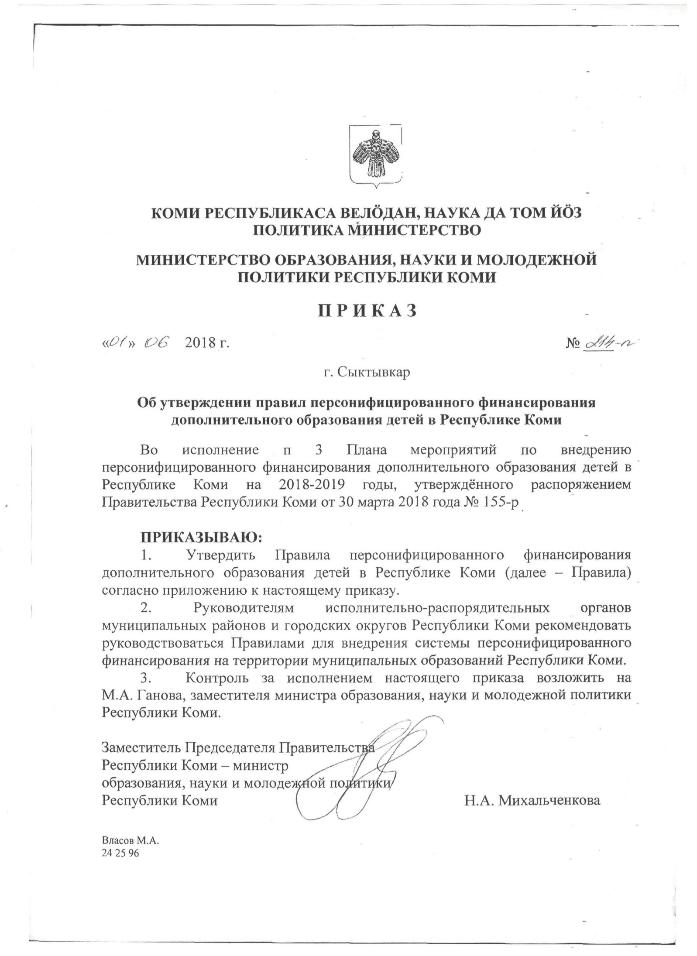 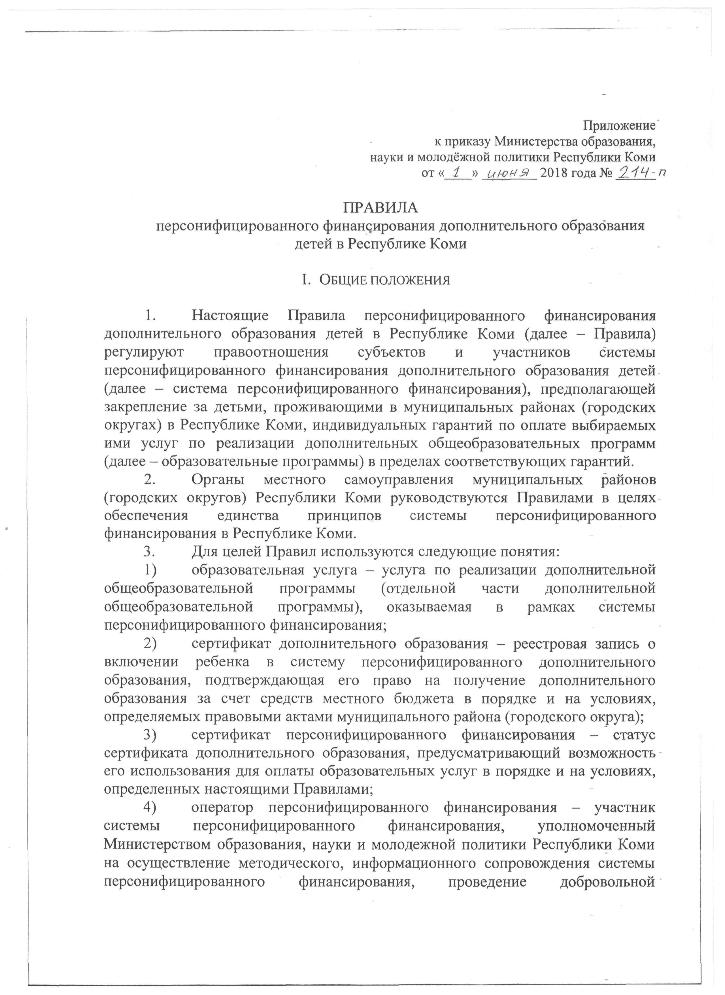 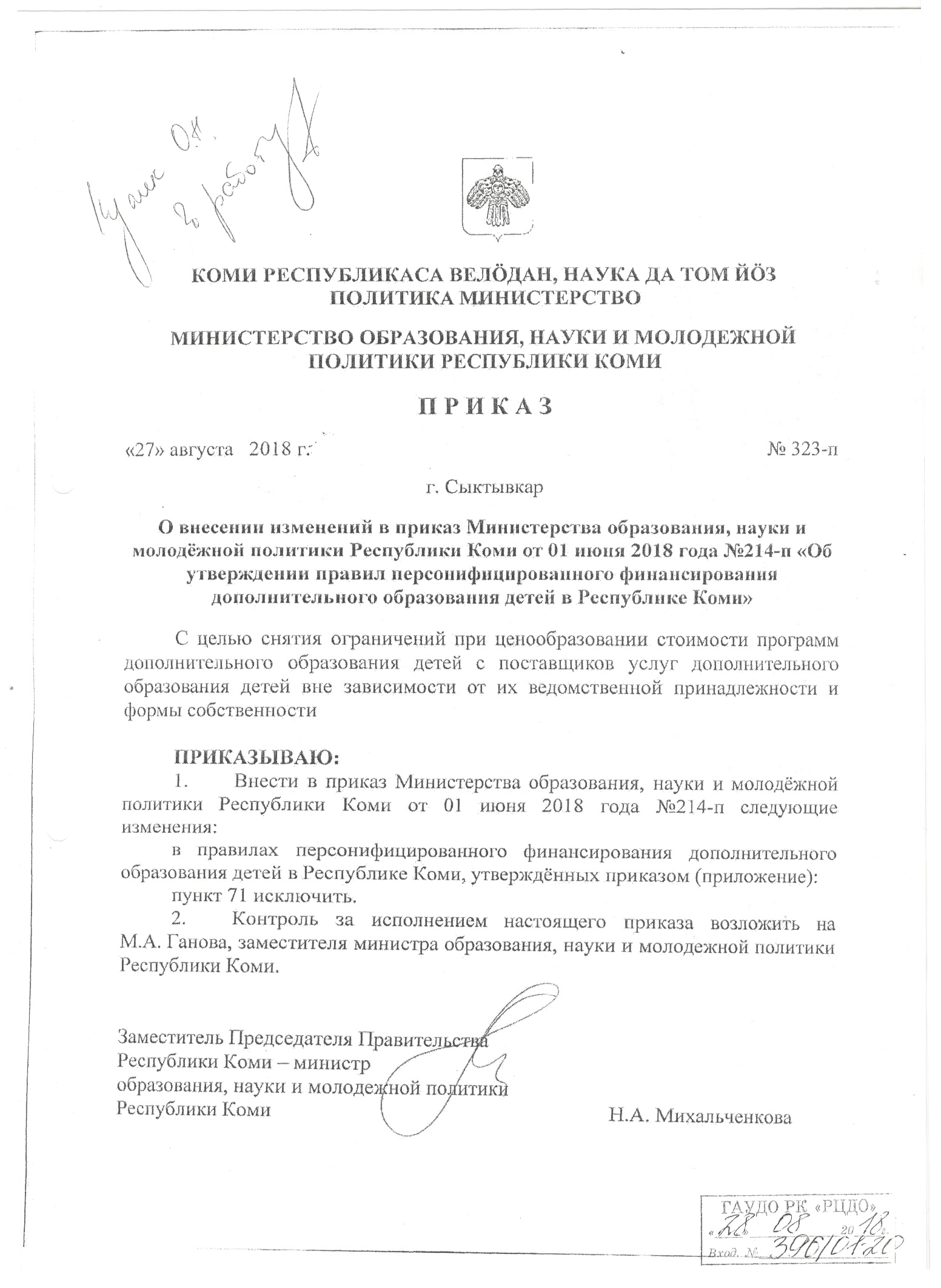   Приложениек приказу Министерства образования, науки и молодёжной политики Республики Коми от «____» ________ 2018 года № ______ПРАВИЛАперсонифицированного финансирования дополнительного образования детей в Республике КомиОбщие положенияНастоящие Правила персонифицированного финансирования дополнительного образования детей в Республике Коми (далее – Правила) регулируют правоотношения субъектов и участников системы персонифицированного финансирования дополнительного образования детей (далее – система персонифицированного финансирования), предполагающей закрепление за детьми, проживающими в муниципальных районах (городских округах) в Республике Коми, индивидуальных гарантий по оплате выбираемых ими услуг по реализации дополнительных общеобразовательных программ (далее – образовательные программы) в пределах соответствующих гарантий.Органы местного самоуправления муниципальных районов (городских округов) Республики Коми руководствуются Правилами в целях обеспечения единства принципов системы персонифицированного финансирования в Республике Коми.Для целей Правил используются следующие понятия:образовательная услуга – услуга по реализации дополнительной общеобразовательной программы (отдельной части дополнительной общеобразовательной программы), оказываемая в рамках системы персонифицированного финансирования;сертификат дополнительного образования – реестровая запись о включении ребенка в систему персонифицированного дополнительного образования, подтверждающая его право на получение дополнительного образования за счет средств местного бюджета в порядке и на условиях, определяемых правовыми актами муниципального района (городского округа);сертификат персонифицированного финансирования – статус сертификата дополнительного образования, предусматривающий возможность его использования для оплаты образовательных услуг в порядке и на условиях, определенных настоящими Правилами;оператор персонифицированного финансирования – участник системы персонифицированного финансирования, уполномоченный Министерством образования, науки и молодежной политики Республики Коми на осуществление методического, информационного сопровождения системы персонифицированного финансирования, проведение добровольной сертификации дополнительных общеобразовательных программ, ведение реестров участников системы персонифицированного финансирования, проведение независимой оценки качества в рамках системы персонифицированного финансирования, осуществление управления системой персонифицированного финансирования в соответствии с настоящими Правилами;параметры персонифицированного финансирования – документ, утверждаемый правовым актом муниципального района (городского округа), устанавливающий на определенный период объемы обеспечения сертификатов персонифицированного финансирования, число и структуру действующих сертификатов персонифицированного финансирования, общий объем гарантий по оплате дополнительного образования, перечень направленностей дополнительного образования, оплачиваемых за счет средств сертификата персонифицированного финансирования, а также ограничения по использованию детьми сертификата персонифицированного финансирования при выборе дополнительных общеобразовательных программ определенных направленностей;уполномоченный орган – орган местного самоуправления муниципального района (городского округа), определенный в качестве исполнителя программы персонифицированного финансирования;уполномоченная организация – участник системы персонифицированного финансирования, уполномоченный органом местного самоуправления муниципального района (городского округа) на ведение реестра детей – участников системы персонифицированного финансирования, осуществление платежей по договорам об обучении, заключенным между родителями (законными представителями) детей – участниками системы персонифицированного финансирования и поставщиками образовательных услуг, включенными в реестр поставщиков образовательных услуг;информационная система персонифицированного финансирования – информационная система, создаваемая и используемая с целью автоматизации процедур выбора детьми – участниками системы персонифицированного финансирования поставщиков образовательных услуг, дополнительных общеобразовательных программ, ведения учета использования сертификатов персонифицированного финансирования, осуществления процедур добровольной сертификации дополнительных общеобразовательных программ и иных процедур, предусмотренных настоящими Правилами;поставщики образовательных услуг – образовательные организации, организации, осуществляющие обучение, индивидуальные предприниматели, реализующие дополнительные общеобразовательные общеразвивающие программы, включенные в систему персонифицированного финансирования в порядке, установленном настоящими Правилами;подушевой норматив (номинал сертификата) – объем индивидуальных гарантий по оплате образовательных услуг, определяемый и устанавливаемый для одного ребенка на период, предусмотренный параметрами персонифицированного финансирования (далее – период персонифицированного финансирования);нормативная стоимость образовательной услуги – объем затрат, выраженный в рублях, необходимых на оказание услуги по реализации дополнительной общеобразовательной программы (части дополнительной общеобразовательной программы) за период реализации программы (части дополнительной общеобразовательной программы), определяемый с учетом устанавливаемых поставщиком образовательных услуг для дополнительной общеобразовательной программы (части дополнительной общеобразовательной программы) характеристик.Правила устанавливают:порядок установления гарантий по оплате дополнительного образования детей, включенных в систему персонифицированного финансирования;порядок ведения реестров сертификатов дополнительного образования в рамках системы персонифицированного финансирования;порядок ведения реестра поставщиков образовательных услуг, включенных в систему персонифицированного финансирования;порядок включения образовательных программ в систему персонифицированного финансирования;порядок ведения реестра сертифицированных образовательных программ;порядок определения нормативной стоимости образовательной услуги;порядок установления/прекращения договорных взаимоотношений между поставщиками образовательных услуг и родителями (законными представителями) детей;порядок оплаты оказываемых образовательных услуг;порядок проведения независимой оценки качества в рамках системы персонифицированного финансирования. порядок установления гарантий по оплате дополнительного образования детей, включенных в систему персонифицированного финансированияФинансовое обеспечение обязательств, возникающих при использовании детьми, включенными в систему персонифицированного финансирования, сертификатов персонифицированного финансирования осуществляется за счет средств, предусматриваемых в муниципальных программах развития, в рамках полномочий органов местного самоуправления муниципальных районов (городских округов) в сфере образования и/или по оказанию поддержки социально ориентированным некоммерческим организациям и/или содействию развитию малого и среднего предпринимательства.Подушевые нормативы определяются в стоимостном выражении и закрепляются параметрами персонифицированного финансирования на период персонифицированного финансирования. При установлении размера подушевого норматива органы местного самоуправления муниципальных районов (городских округов) могут учитывать в том числе возрастную группу ребенка, наличие у ребенка ограниченных возможностей здоровья. Органы местного самоуправления могут устанавливать индивидуальные подушевые нормативы для отдельных детей, проявляющих выдающиеся способности.При определении размера подушевого норматива учитываются общие расходы муниципальных организаций дополнительного образования на оказание образовательных услуг (за исключением расходов, относимых к содержанию имущества организаций, не используемого для оказания образовательных услуг, расходов на выплату земельного налога, налога на недвижимое и особо-ценное движимое имущество, и арендных платежей), а также оценки числа детей, охваченных образовательными услугами в соответствующих организациях. Размер подушевого норматива устанавливается на уровне среднего объема фактических затрат на обеспечение получения одним ребенком соответствующей категории образования по дополнительным общеразвивающим программам в муниципальных организациях дополнительного образования за счет бюджетных ассигнований местного бюджета в течение периода прошлого года, аналогичного периоду персонифицированного финансирования. Число действующих сертификатов персонифицированного финансирования, в том числе для отдельных категорий детей, на соответствующий период устанавливается параметрами персонифицированного финансирования. порядок ведения реестров сертификатов дополнительного образования в рамках системы персонифицированного финансированияС целью осуществления учета детей – участников системы персонифицированного финансирования, уполномоченной организацией (уполномоченным органом) осуществляется ведение реестра сертификатов дополнительного образования, в котором отражается информация о сертификатах, выданных уполномоченной организацией (уполномоченным органом), содержащего следующие сведения:статус сертификата дополнительного образования;номер сертификата дополнительного образования;фамилия, имя, отчество (при наличии) ребенка;дата рождения ребенка;данные свидетельства о рождении ребенка или паспорта гражданина Российской Федерации, удостоверяющего личность ребенка или временного удостоверения личности гражданина Российской Федерации, выдаваемого на период оформления паспорта ребенка;место (адрес) регистрации ребенка;сведения о наличии заключения психолого-медико-педагогической комиссии;фамилия, имя, отчество (при наличии) родителя (законного представителя) ребенка;контактная информация родителя (законного представителя) ребенка;уникальный пароль для входа в личный кабинет информационной системы персонифицированного финансирования (в случае использования информационной системы персонифицированного финансирования);размер подушевого норматива обеспечения сертификата персонифицированного финансирования установленный на соответствующий период персонифицированного финансирования;дата окончания действия сертификата дополнительного образования.Изменение записи о статусе сертификата дополнительного образования, указанной в подпункте 1 пункта  настоящих Правил, вносится в Реестр сертификатов дополнительного образования уполномоченной организацией (уполномоченным органом) по результатам принятия решения о включении в систему персонифицированного финансирования на основании заявления об изменении статуса сертификата дополнительного образования, подаваемого в порядке, устанавливаемом уполномоченным органом.Сведения, указанные в подпунктах 2 и 10 пункта  настоящих Правил, определяются уполномоченной организацией (уполномоченным органом)  самостоятельно случайным образом.Сведения, указанные в подпункте 11 пункта  настоящих Правил, указываются в соответствии с параметрами персонифицированного финансирования для сертификатов дополнительного образования, имеющих статус сертификата персонифицированного финансирования.Порядок определения сведений, указанных в подпункте  пункта  настоящих Правил, определяется уполномоченным органом.Сведения, указанные в подпунктах3, 5–9 пункта  настоящих Правил, могут быть изменены посредством обращения законного представителя (родителя ребенка) в уполномоченную организацию (уполномоченный орган) с заявлением об изменении сведений о ребенке, содержащим:перечень сведений, подлежащих изменению;причину(ы) изменения сведений;новые сведения, на которые необходимо изменить сведения уже внесенные в реестр сертификатов дополнительного образования.К соответствующему заявлению прикладываются копии документов, подтверждающих достоверность новых сведений, на которые необходимо изменить сведения уже внесенные в реестр сертификатов дополнительного образования.Заявление об изменении сведений о ребенке рассматривается уполномоченной организаций (уполномоченным органом) в течение 3-х рабочих дней. На основании рассмотрения заявления об изменении сведений о ребенке уполномоченная организация (уполномоченным органом) принимает решение об изменении сведений о ребенке (оставлении сведений о ребенке без изменения). В случае принятия решения об изменении сведений о ребенке уполномоченная организация (уполномоченный орган) в течение 5-ти рабочих дней вносит изменение в соответствующую запись в Реестре сертификатов дополнительного образования.В систему персонифицированного финансирования включаются дети, имеющие сертификаты дополнительного образования, на основании заявления об изменении статуса сертификата дополнительного образования на статус сертификата персонифицированного финансирования. Порядок изменения статуса сертификата дополнительного образования устанавливается администрацией муниципального района (городского округа).При переводе сертификата дополнительного образования в статус сертификата персонифицированного финансирования уполномоченной организацией (уполномоченным органом) в Реестре сертификатов дополнительного образования для соответствующего сертификата дополнительного образования присваивается статус сертификата персонифицированного финансирования.В течение 3 рабочих дней после принятия положительного решения о включении ребенка в систему персонифицированного финансирования (переводе сертификата дополнительного образования в статус сертификата персонифицированного финансирования), уполномоченной организацией (уполномоченным органом) направляется уведомление оператору персонифицированного финансирования о включении ребенка в систему персонифицированного финансирования, содержащее информацию о номере сертификата дополнительного образования и размере подушевого норматива его обеспечения.С целью осуществления сопровождения формирования образовательных траекторий детей – участников системы персонифицированного финансирования, оператором персонифицированного финансирования осуществляется ведение реестра сертификатов персонифицированного финансирования, в котором отражается информация обо всех сертификатах, выданных в рамках системы персонифицированного финансирования, содержащего следующие сведения:номер сертификата дополнительного образования;размер подушевого норматива обеспечения сертификата дополнительного образования установленный на соответствующий период персонифицированного финансирования;перечень направленностей образовательных программ, оплачиваемых за счет средств сертификата дополнительного образования в соответствии с параметрами персонифицированного финансирования (далее – доступные направленности программ) и установленные параметрами персонифицированного финансирования лимиты зачисления на обучение для соответствующей направленности по дополнительной общеобразовательной программе;доступный остаток обеспечения сертификата дополнительного образования в соответствующем периоде персонифицированного финансирования.Сведения, указанные в подпунктах 1 – 2 пункта  настоящих Правил, вносятся в реестр сертификатов персонифицированного финансирования оператором персонифицированного финансирования на основании уведомления, представляемого уполномоченной организацией (уполномоченным органом) в соответствии с пунктом  настоящих Правил, не позднее 3-х рабочих дней после принятия получения соответствующего уведомления. Сведения, указанные в подпункте 2 пункта  настоящих Правил, вносятся в реестр сертификатов персонифицированного финансирования оператором персонифицированного финансирования самостоятельно, и соответствуют положениям параметров персонифицированного финансирования на соответствующий период. Сведения, указанные в подпункте 3 пункта  настоящих Правил, вносятся в реестр сертификатов персонифицированного финансирования оператором персонифицированного финансирования самостоятельно в начале периода действия параметров персонифицированного финансирования на основании параметров персонифицированного финансирования, и корректируются по результатам заключения и расторжения договоров об обучении детей – участников системы персонифицированного финансирования.Сведения, указанные в подпункте 4 пункта  настоящих Правил, вносятся в реестр действующих сертификатов оператором персонифицированного финансирования по результатам заключения и расторжения договоров об обучении ребенка – участника системы персонифицированного финансирования.Уполномоченная организация (уполномоченный орган) исключает сертификат дополнительного образования из реестра сертификатов дополнительного образования в следующих случаях:наступления даты окончания действия сертификата дополнительного образования;письменного обращения родителей (законных представителей) детей – участников системы персонифицированного финансирования об отказе от использования сертификата дополнительного образования;изменение места (адреса) регистрации ребенка.Исключение сертификата дополнительного образования из реестра сертификатов дополнительного образования автоматически определяет исключение сертификата дополнительного образования из системы персонифицированного финансирования.Уполномоченная организация (уполномоченный орган) приостанавливает действие сертификата дополнительного образования в качестве сертификата персонифицированного финансирования (исключает сертификат дополнительного образования из системы персонифицированного финансирования) в следующих случаях:письменного обращения родителей (законных представителей) детей – участников системы персонифицированного финансирования об изменении статуса сертификата дополнительного образования;проведения периодической оценки использования сертификатов дополнительного образования;выявления грубых нарушений правил системы персонифицированного финансирования со стороны родителей (законных представителей) ребенка.В случае, предусмотренном подпунктом 3 пункта , решение об исключении сертификата дополнительного образования из системы персонифицированного финансирования принимается с учетом оценки степени тяжести и обстоятельств совершения грубых нарушений настоящих Правил.В процедуре принятия решений об исключении сертификата дополнительного образования из системы персонифицированного финансирования принимают участие представители уполномоченного органа.Для исключения сертификата дополнительного образования из системы персонифицированного финансирования (законные представители) ребенка подают в уполномоченную организацию (уполномоченный орган) заявление об изменении статуса сертификата дополнительного образования или об отказе от использования сертификата дополнительного образования.Исключение сертификата дополнительного образования из реестра сертификатов дополнительного образования, исключение сертификата дополнительного образования из системы персонифицированного финансирования осуществляется с момента вынесения соответствующего решения уполномоченной организацией (уполномоченным органом).Принятие решения об исключении сертификата дополнительного образования из системы персонифицированного финансирования в случае, указанном в подпункте 3 пункта  настоящих Правил, осуществляется в течение 10 рабочих дней после выявления грубых нарушений правил системы персонифицированного финансирования со стороны родителей (законных представителей) ребенка. Такими нарушениями являются:одновременное использование для заключения договоров об обучении двух и более сертификатов дополнительного образования, предоставленных различными уполномоченными организациями (уполномоченными органами), либо неуведомление уполномоченной организации (уполномоченного органа), предоставившей сертификат дополнительного образования о приостановлении его действия при одновременном получении сертификата дополнительного образования в уполномоченной организации (в уполномоченном органе) иного муниципального района (городского округа);неуведомление уполномоченной организации (уполномоченного органа) об изменении места (адреса) регистрации ребенка на иной муниципальный район (городской округ);расторжение более 2-х договоров об обучении поставщиками образовательных услуг по причине невозможности надлежащего исполнения обязательств по оказанию платных образовательных услуг вследствие действий (бездействия) обучающегося в течение периода персонифицированного финансирования;расторжение 2-х и более договоров об обучении поставщиками образовательных услуг вследствие применения к обучающемуся, достигшему возраста 15 лет, отчисления как меры дисциплинарного взыскания в течение периода персонифицированного финансирования;совершение действий с сертификатом дополнительного образования, противоречащих целям его использования;совершение действий, направленных на использование сертификата дополнительного образования сверх определенных для него гарантий обеспечения.Свидетельствами о фактах грубых нарушениях правил системы персонифицированного финансирования со стороны родителей (законных представителей) детей являются обращения со стороны поставщиков образовательных услуг, сводная информация, предоставляемая уполномоченной организации (уполномоченному органу) оператором персонифицированного финансирования, а также иные источники.Принятие решения об исключении сертификата дополнительного образования из системы персонифицированного финансирования в случае, указанном в подпункте 2 пункта  настоящих Правил, осуществляется в соответствии с регламентом, утверждаемым уполномоченным органом. Положения соответствующего регламента должны предусматривать как возможность формирования детьми индивидуальной образовательной траектории, в том числе посредством использования сертификата дополнительного образования не на протяжении всего периода персонифицированного финансирования, так и необходимость обязательного использования сертификата дополнительного образования для заключения договора об обучении в течение устанавливаемого периода.Уполномоченная организация (уполномоченный орган) в течение 3-х рабочих дней после принятия решений об исключении сертификата дополнительного образования из системы персонифицированного финансирования, об исключении сертификата дополнительного образования  из Реестра сертификатов дополнительного образования уведомляет оператора персонифицированного финансирования об исключении сертификата дополнительного образования из системы персонифицированного финансирования. Оператор персонифицированного финансирования на основании полученного уведомления исключает запись о сертификате дополнительного образования из Реестра сертификатов персонифицированного финансирования.Форма и порядок направления уведомления, указанные в пунктах  и  настоящих Правил, устанавливаются оператором персонифицированного финансирования.порядок ведения реестра поставщиков образовательных услуг, включенных в систему персонифицированного финансированияВедение реестра поставщиков образовательных услуг, включенных в систему персонифицированного финансирования (далее – реестр поставщиков образовательных услуг) осуществляется оператором персонифицированного финансирования.Реестр поставщиков образовательных услуг содержит следующие сведения:идентификатор поставщика образовательных услуг;актуальность деятельности поставщика образовательных услуг;полное и краткое наименование поставщика образовательных услуг в соответствии с ЕГРЮЛ/фамилия, имя, отчество (при наличии) индивидуального предпринимателя, осуществляющего образовательную деятельность в соответствии с ЕГРИП;ОГРН/ОГРНИП;КПП (при наличии);ИНН;дата государственной регистрации юридического лица, индивидуального предпринимателя;организационно-правовая форма поставщика образовательных услуг;адрес (место) нахождения поставщика образовательных услуг;контактные данные руководителя поставщика образовательных услуг/ индивидуального предпринимателя;сведения о документе (лицензии), дающем право в соответствии с законодательством Российской Федерации на осуществление образовательной деятельности (номер, дата выдачи);дата включения поставщика образовательных услуг в реестр поставщиков образовательных услуг;общее число оказанных и оказываемых образовательных услуг;текущее число образовательных услуг, оказываемых в текущем периоде;число образовательных услуг, оказанных в аналогичном периоде предыдущего года;сводный рейтинг поставщика образовательных услуг.Идентификатор поставщика образовательных услуг, указанный в подпункте 1 пункта  настоящих Правил, определяется с учетом порядкового номера включения поставщика образовательных услуг в реестр поставщиков образовательных услуг.Сведения, указанные в подпункте 2 пункта  настоящих Правил, вносятся оператором персонифицированного финансирования на основании решений о включении (исключении) поставщика образовательных услуг в (из)  реестр(а) поставщиков образовательных услуг.Основанием для включения поставщика образовательных услуг в реестр поставщиков образовательных услуг является письменное уведомление поставщика образовательных услуг, подаваемое в соответствии с пунктом  настоящих Правил.Основаниями для исключения поставщика образовательных услуг из реестра поставщиков образовательных услуг являются прекращение деятельности поставщика образовательных услуг (ликвидация, банкротство, реорганизация без сохранения юридического лица и пр.), утрата им права на осуществление образовательной деятельности по реализации образовательных программ, а также письменное уведомление поставщика образовательных услуг, подаваемое в соответствии с пунктом  настоящих Правил.Сведения, указанные в подпунктах 3 – 11пункта  настоящих Правил, вносятся оператором персонифицированного финансирования на основании информации, содержащейся в уведомлениях, направляемых поставщиком образовательных услуг в соответствии с пунктами  и  настоящих Правил.Сведения, указанные в подпункте 12 пункта  настоящих Правил, соответствуют дате принятия решения оператором персонифицированного финансирования о включении поставщика образовательных услуг в систему персонифицированного финансирования.По решению оператора персонифицированного финансирования для поставщика образовательных услуг может быть приостановлена возможность осуществления зачисления в рамках системы персонифицированного финансирования в следующих случаях:недостоверности сведений, представленных поставщиком образовательных услуг, в том числе несоответствие фактически обеспечиваемых кадровых и материально-технических условий реализации образовательных программ условиям, заявленным при сертификации образовательных программ;нарушения поставщиком образовательных услуг условий договоров об оплате дополнительного образования, заключенных с уполномоченными организациями, а также условий договоров об обучении;неустранения поставщиком образовательных услуг нарушений требований законодательства к деятельности поставщика образовательных услуг, выявленных при осуществлении государственного контроля (надзора) реализации образовательных программ;несоблюдения поставщиком образовательных услуг требований к порядку заключения/расторжения договоров об обучении, установленных Правилами, более 3-х раз;выставления поставщиком образовательных услуг счетов на оплату по фактически не оказанным образовательным услугам;умышленного уклонения поставщика образовательных услуг от заключения в соответствии с порядком, определенным Правилами, более чем 5 договоров на обучение в течение одного периода реализации параметров персонифицированного финансирования (за исключением случаев, предусмотренных пунктом  настоящих Правил);ограничения поставщиком образовательных услуг свободы выбора детьми поставщиков образовательных услуг; совершения иных действий, а также бездействия, направленных прямо либо косвенно на использование сертификатов дополнительного образования в обход настоящих Правил.Оператор персонифицированного финансирования принимает решение о приостановлении возможности осуществления зачисления на обучение на период не менее одного периода реализации параметров персонифицированного финансирования на основании анализа и оценки достоверности доступной информации об указанных в подпунктах 1 – 8 настоящего пункта случаях. Сведения, указанные в подпунктах 13 –15 пункта  настоящих Правил, вносятся оператором персонифицированного финансирования на основе учета заключенных за соответствующий период договоров об обучении между поставщиком образовательных услуг и родителями (законными представителями) детей, оплата по которым осуществляется с использованием сертификатов дополнительного образования.Сведения, указанные в подпункте 16 пункта  настоящих Правил, вносятся оператором персонифицированного финансирования на основе определяемого в соответствии с пунктом  настоящих Правил значения сводного рейтинга поставщика образовательных услуг.Поставщик образовательных услуг, для включения в систему персонифицированного финансирования/восстановления в системе персонифицированного финансирования, подает оператору персонифицированного финансирования уведомление о включении в реестр поставщиков образовательных услуг, содержащее следующие сведения: полное и краткое наименование поставщика образовательных услуг в соответствии с ЕГРЮЛ/фамилия, имя, отчество (при наличии) индивидуального предпринимателя, осуществляющего образовательную деятельность в соответствии с ЕГРИП;ОГРН/ОГРНИП;КПП;ИНН;дата государственной регистрации юридического лица, индивидуального предпринимателя;организационно-правовая форма поставщика образовательных услуг;адрес (место) нахождения поставщика образовательных услуг;сведения о документе (лицензии), дающем право в соответствии с законодательством Российской Федерации на осуществление образовательной деятельности (номер, дата выдачи);сведения о числе образовательных услуг, оказанных в очередном учебном году (в случае если подается уведомление о первичном включении поставщика образовательных услуг в систему персонифицированного финансирования);контактные данные руководителя поставщика образовательных услуг/ индивидуального предпринимателя;идентификатор поставщика образовательных услуг (в случае если подается уведомление о восстановлении поставщика образовательных услуг в системе персонифицированного финансирования).К уведомлению о включении в реестр поставщиков образовательных услуг прикладываются копии документов, подтверждающих сведения указанные в подпунктах 1 – 8 настоящего пункта.В течение 5-ти рабочих дней со дня получения уведомления о включении в реестр поставщиков образовательных услуг оператор персонифицированного финансирования осуществляет проверку сведений, содержащихся в уведомлении, и копий документов. Проверка осуществляется путем направления запросов в соответствующие органы, организации и учреждения.В случае выявления оснований, предусмотренных пунктом  настоящих Правил, оператор персонифицированного финансирования отказывает поставщику образовательных услуг во включении в Реестр поставщиков образовательных услуг (восстановлении в Реестре поставщиков образовательных услуг), о чем извещает поставщика образовательных услуг. Отказ во включении в реестр поставщиков образовательных услуг (восстановлении в реестре поставщиков образовательных услуг) не препятствует повторному обращению после устранения замечаний, послуживших основанием для отказа. Повторное обращение осуществляется в соответствии с требованиями, установленными настоящим Порядком.В случае отсутствия основания для отказа во включении в реестр поставщиков образовательных услуг (восстановлении в реестре поставщиков образовательных услуг), предусмотренных пунктом  настоящих Правил, оператор персонифицированного финансирования в течение 5-ти рабочих дней вносит сведения о поставщике образовательных услуг, указанные в подпунктах 1 – 12 пункта  настоящих Правил, в реестр поставщиков образовательных услуг. По запросу поставщика образовательных услуг в течение 3 рабочих дней после принятия положительного решения о включении поставщика образовательных услуг в систему персонифицированного финансирования оператором персонифицированного финансирования подготавливается выписка из реестра поставщиков образовательных услуг, содержащая сведения об идентификаторе поставщика образовательных услуг, дате включения поставщика образовательных услуг в реестр поставщиков образовательных услуг; а также уникальном пароле для входа в личный кабинет информационной системы персонифицированного финансирования (в случае использования информационной системы персонифицированного финансирования).В течение 3-х рабочих дней после включения поставщика образовательных услуг в систему персонифицированного финансирования оператор персонифицированного финансирования уведомляет уполномоченные организации, за которыми закреплены функции предоставления и финансового обеспечения сертификатов дополнительного образования детям, проживающим на территориях, на которых осуществляет свою деятельность поставщик образовательных услуг, о необходимости заключения с поставщиком образовательной услуги договора на оказание и оплату образовательных услуг  (далее – договор об оплате дополнительного образования). Указанные уполномоченные организации в течение 10 рабочих дней после получения соответствующего уведомления заключают с поставщиком образовательных услуг договор об оплате дополнительного образования.Поставщик образовательных услуг после включения в реестр поставщиков образовательных услуг имеет право направить уведомление о заключении договора об оплате дополнительного образования любой уполномоченной организации, осуществляющей деятельность в рамках системы персонифицированного финансирования. Указанные уполномоченные организации в течение 10 рабочих дней после получения соответствующего уведомления заключают с поставщиком образовательных услуг договор об оплате дополнительного образования. Основаниями для отказа во включении поставщика образовательных услуг в реестр поставщиков образовательных услуг (восстановлении в реестре поставщиков образовательных услуг) являются:наличие в реестре поставщиков образовательных услуг записи об актуальности деятельности поставщика образовательных услуг;неполнота сведений, указанных в уведомлении о включении в Реестр поставщиков образовательных услуг;отсутствие у поставщика образовательных услуг права на осуществление образовательной деятельности по реализации образовательных программ в соответствии с требованиями федерального законодательства;отсутствие необходимых для включения в реестр поставщиков образовательных услуг документов;предоставление недостоверных сведений и копий документов.В случае изменения сведений о поставщике образовательных услуг, указанных в подпунктах 3 – 11 пункта  настоящих Правил, поставщик образовательных услуг в течение 3-х рабочих дней с даты наступления этих изменений подает оператору персонифицированного финансирования уведомление об изменении сведений о поставщике образовательных услуг, содержащее новые сведения, с приложением копий документов, подтверждающих изменения сведений.Внесение изменений в сведения, содержащиеся в реестре поставщиков образовательных услуг, осуществляется оператором персонифицированного финансирования в течение 3-х рабочих дней со дня получения уведомления об изменении сведений о поставщике образовательных услуг.С целью исключения из реестра поставщиков образовательных услуг поставщик образовательных услуг направляет в адрес оператора персонифицированного финансирования уведомление об исключении из системы персонифицированного финансирования.Оператор персонифицированного финансирования рассматривает уведомление об исключении из системы персонифицированного финансирования не позднее 3-х рабочих дней со дня получения соответствующего уведомления и принимает решение об исключении поставщика образовательных услуг из реестра поставщиков образовательных услуг со дня получения указанного уведомления (за исключением случаев, предусмотренных в пункте  настоящих Правил).Поставщик образовательных услуг, включенный в реестр поставщиков образовательных услуг, не имеет права на исключение из системы персонифицированного финансирования в случае, если на момент подачи уведомления об исключении из реестра поставщиков образовательных услуг у него есть заключенные и действующие договора об обучении, для оплаты образовательных услуг по которым используются сертификаты дополнительного образования. Формы и порядок направления уведомлений, указанных в пунктах , , , ,  настоящих Правил, устанавливаются оператором персонифицированного финансирования.порядок включения образовательных программ в систему персонифицированного финансированияПоставщики образовательных услуг, включенные в реестр поставщиков образовательных услуг, имеют право на заключение договоров об обучении для оплаты образовательных услуг, по которым используются сертификаты дополнительного образования по реализуемым ими образовательным программам, в случае если указанные образовательные программы внесены в реестр сертифицированных образовательных программ, включенных в систему персонифицированного финансирования (далее – реестр сертифицированных образовательных программ).Решение о включении образовательных программ в реестр сертифицированных образовательных программ принимается оператором персонифицированного финансирования по результатам проведения оценки образовательных программ на предмет выполнения условий, определенных пунктом  настоящих Правил (далее – процедура добровольной сертификации).Для прохождения процедуры добровольной сертификации поставщик образовательных услуг подает оператору персонифицированного финансирования уведомление о прохождении добровольной сертификации,  содержащее следующие сведения:наименование образовательной программы (и наименования каждой образовательной услуги, реализуемой в ее рамках, в случае выделения отдельных частей образовательной программы);направленность образовательной программы;вид деятельности образовательной программы;место реализации образовательной программы (с указанием на муниципальный район (городской округ) и тип местности реализации образовательной программы);цели и задачи образовательной программы, а также ожидаемые результаты реализации образовательной программы (для каждой отдельной части образовательной программы);форма обучения по образовательной программе и используемые образовательные технологии;описание образовательной программы;возрастная категория обучающихся;категория(и) состояния здоровья обучающихся (включая указание на наличие ограниченных возможностей здоровья у обучающихся);период реализации образовательной программы (продолжительность реализации в месяцах всей программы и каждой ее отдельной части);продолжительность реализации образовательной программы в часах (всей программы и каждой отдельной части);сведения о квалификации педагогических работников, реализующих образовательную программу (для каждой отдельной части образовательной программы);число часов работы педагогического работника, предусмотренное на индивидуальное сопровождение детей (при наличии; для каждой отдельной части образовательной программы);число часов сопровождения группы дополнительным педагогическим работником одновременно с педагогическим работником, непосредственно осуществляющим реализацию образовательной программы (при наличии; для каждой отдельной части образовательной программы);ожидаемое минимальное и максимальное число детей, обучающееся в одной группе (для каждой отдельной части образовательной программы);нормы оснащения детей средствами обучения при проведении обучения по образовательной программе и планируемая интенсивность использования средств обучения при реализации образовательной программы;сведения о необходимости предоставления медицинской справки при зачислении на обучение;сведения о документе, предоставляемом по результатам освоения образовательной программы.К уведомлению прикладывается соответствующая образовательная программа.Уведомление о прохождении добровольной сертификации в случае использования информационной системы персонифицированного финансирования направляется с использованием указанной информационной системы.Для каждой образовательной программы проходящей процедуру добровольной сертификации подается отдельное уведомление о прохождении добровольной сертификации.Оператор персонифицированного финансирования в течение 10-ти рабочих дней с момента получения уведомления о прохождении добровольной сертификации осуществляет добровольную сертификацию образовательной программы.Решение о включении образовательной программы в реестр сертифицированных образовательных программ принимается оператором персонифицированного финансирования при одновременном соответствии образовательной программы следующим условиям:Образовательная программа содержит все следующие разделы:Титульный лист, включающий указание на наименование поставщика услуг и образовательной программы, возраст обучающих, срок реализации программы, ФИО и должность(и) разработчика(ов) программы, город и год ее разработки, а также гриф утверждения программы в соответствии с локальным нормативным актом поставщика услуг (при наличии).Пояснительная записка. Данный раздел должен содержать:указание на соответствие программы действующим нормативным правовым актам и государственным программным документам, основные идеи, на которых базируется программа;указание возраста и категории, а также индивидуальных особенностей детей (при необходимости) обучающихся, на которых рассчитана программа;указание объемов (совокупной продолжительности реализации программы и продолжительности реализации каждой ее части), сроков освоения программы, режима занятий.Цель и задачи программы (указывается цель, на достижение которой направлена реализация программы и задачи, которые необходимо выполнить для достижения указанной цели; в том числе в программе должно быть представлено обоснование соответствия целей, содержания и образовательных результатов программы региональным социально-экономическим и социокультурным потребностям и проблемам.Содержание программы. При наличии тематических модулей, то по каждому модулю должны быть указаны:образовательная задача модуля, которая будет поставлена перед учащимися;учебные задачи (подзадачи) модуля, которые будут поставлены перед учащимися;предполагаемые тематические рабочие группы учащихся и форматы их работы;тематическая программа модуля, которая  должна обеспечивать интегративность, преемственность содержания программы, ее уровневость (ознакомительный, базовый, продвинутый).Планируемые результаты освоения программы. Оценочные материалы, формирующие систему оценивания.Образовательные и учебные форматы (используемые в программе формы, методы, приемы и педагогические технологии).Материально-техническое обеспечение программы (техническая и материальная платформа программы).Перечень информационно-методических материалов, литературы, необходимых педагогу и учащимся для успешной реализации программы, оформленный  в соответствии с требованиями к библиографическим ссылкам ГОСТ Р 7.0.5-2008 (список литературы).Совокупная продолжительность реализации образовательной программы составляет от 16 до 864 часов в год;Продолжительность реализации образовательной программы обусловлена ожидаемыми результатами, целями и задачами реализации образовательной программы;Число детей, одновременно находящихся в группе составляет от 6-ти до 25-ти человек;Условия, формы и технологии реализации образовательной программы учитывают возрастные и индивидуальные особенности обучающихся.В рамках реализации программы предусматривается материально-техническое обеспечение, соответствующее содержанию образовательной программы, предусмотренным условиям, формам и технологиям ее реализации.Реализация программы направлена на формирование и развитие творческих способностей детей и/или удовлетворение их индивидуальных потребностей в интеллектуальном, нравственном и физическом совершенствовании, формирование культуры здорового и безопасного образа жизни, укрепление здоровья за рамками основного образования. Реализация программы не нацелена на углубленное и/или дополнительное освоение обучающимися основных общеобразовательных программ или отдельных их частей (предметов), а также получение образования в рамках предметных областей, предусмотренных федеральными государственными образовательными стандартами основного общего образования.Достоверность сведений, указанных в уведомлении, подтверждается содержанием приложенной к уведомлению образовательной программой.В случае установления невыполнения одного или более условий, определенных пунктом  настоящих Правил, поставщику образовательных услуг, направившему образовательную программу на процедуру добровольной сертификации, направляется уведомление об отказе во внесении образовательной программы в реестр сертифицированных образовательных программ. Поставщик образовательных услуг имеет право подавать образовательные программы на процедуру добровольной сертификации неограниченное число раз.На основании принятого решения о включении образовательной программы в реестр сертифицированных образовательных программ оператором персонифицированного финансирования создается запись в реестре сертифицированных образовательных программ, в которую вносятся сведения об образовательной программе, нормативной стоимости образовательной услуги (нормативных стоимостях образовательных услуг)  и реализующем ее поставщике образовательных услуг.Поставщик образовательных услуг извещается о создании записи в реестре сертифицированных образовательных программ, нормативной стоимости образовательной услуги (нормативных стоимостях образовательных услуг), не позднее 2-х рабочих дней после создания указанной записи.Поставщик образовательных услуг, не позднее 10-ти рабочих дней после получения извещения о создании записи в реестре сертифицированных образовательных программ, направляет уведомление  оператору персонифицированного финансирования об установлении цены образовательной услуги. Цена образовательной услуги устанавливается поставщиком образовательных услуг для каждой отдельной части образовательной программы.Цена образовательной услуги устанавливается поставщиком образовательной услуги в размере не более чем 120% от нормативной стоимости образовательной услуги.Формы и порядок направления уведомлений, указанных в пунктах 62, ,  настоящих Правил, устанавливается оператором персонифицированного финансирования.порядок ведения реестра сертифицированных образовательных программ.Ведение реестра сертифицированных образовательных программ осуществляется оператором персонифицированного финансирования.Реестр сертифицированных образовательных программ содержит следующие сведения:идентификатор образовательной программы;идентификатор поставщика образовательных услуг, реализующий образовательную программу;возможность зачисления на обучение по образовательной программе;наименование образовательной программы (и наименования каждой образовательной услуги, реализуемой в ее рамках, в случае выделения отдельных частей образовательной программы);направленность образовательной программы;вид деятельности образовательной программы;место реализации образовательной программы (с указанием на муниципальный район (городской округ) и тип местности реализации образовательной программы);цели и задачи образовательной программы, а также ожидаемые результаты реализации образовательной программы (для каждой отдельной части образовательной программы);форма обучения по образовательной программе и используемые образовательные технологии;описание образовательной программы;возрастная категория обучающихся;категория(и) состояние здоровья обучающихся (включая указание на наличие ограниченных возможностей здоровья у обучающихся);период реализации образовательной программы в месяцах (продолжительность реализации всей программы и каждой отдельной части образовательной программы);продолжительность реализации образовательной программы в часах (всей программы и каждой отдельной части образовательной программы);сведения о квалификации педагогических работников, реализующих образовательную программу (для каждой отдельной части образовательной программы);число часов работы педагогического работника, предусмотренное на индивидуальное сопровождение детей (при наличии; для каждой отдельной части образовательной программы);число часов сопровождения группы дополнительным педагогическим работником одновременно с педагогическим работником, непосредственно осуществляющим реализацию образовательной программы (при наличии; для каждой отдельной части образовательной программы);ожидаемая минимальная и максимальная численность детей, обучающихся в одной группе (для каждой отдельной части образовательной программы);нормы оснащения детей средствами обучения при проведении обучения по образовательной программе и планируемая интенсивность использования средств обучения при реализации образовательной программы;сведения о необходимости предоставления медицинской справки при зачислении на обучение;сведения о документе, предоставляемом по результатам освоения образовательной программы;нормативная стоимость образовательной услуги (для каждой отдельной части образовательной программы);цена образовательной услуги (для каждой отдельной части образовательной программы);количество договоров об обучении по образовательной программе, заключенных и действующих в текущем периоде персонифицированного финансирования;численность детей, завершивших обучение по образовательной программе;рейтинг образовательной программы;дата включения образовательной программы в Реестр сертифицированных образовательных программ.Идентификатор образовательной программы, указанный в подпункте 1 пункта  настоящих Правил, определяется с учетом порядкового номера включения образовательной программы в реестр поставщиков образовательных услуг.Возможность зачисления на обучение по образовательной программе, указанная в подпункте 3 пункта  настоящих Правил, устанавливается оператором персонифицированного финансирования в связи с получением уведомления поставщика образовательных услуг о завершении/открытии набора на обучение, подаваемого в соответствии с пунктом  настоящих Правил.Сведения, указанные в подпунктах 2 – 21 пункта  настоящих Правил, вносятся оператором персонифицированного финансирования на основании информации, содержащейся в уведомлениях, направляемых поставщиком образовательных услуг в соответствии с пунктами  и  настоящих Правил.Нормативная стоимость образовательной услуги вносится/изменяется оператором персонифицированного финансирования в случаях: первичного включения образовательной программы в систему персонифицированного финансирования; внесения изменений в сведения об образовательной программе, указанные в подпунктах 5,  14 – 21 пункта  настоящих Правил;изменения общих параметров установленных настоящими Правилами, используемых для определения нормативной стоимости образовательной услуги.Нормативная стоимость образовательной услуги определяется в соответствии с пунктами  –  настоящих Правил.Сведения, указанные в подпункте 23 пункта , вносятся оператором на основании уведомлений, направляемых поставщиком образовательных услуг в соответствии с пунктами  и  настоящих Правил.Сведения, указанные в подпунктах 24 и 25 пункта  настоящих Правил, вносятся оператором персонифицированного финансирования на основе учета заключенных за соответствующий период договоров об обучении между поставщиком образовательных услуг и родителями (законными представителями) детей по соответствующей образовательной программе, оплата по которым осуществляется (осуществлялась) с использованием сертификатов дополнительного образования.Сведения, указанные в подпункте 26 пункта  настоящих Правил, вносятся оператором персонифицированного финансирования на основе определяемого в соответствии с пунктом  настоящих Правил значения рейтинга образовательной программы.Сведения, указанные в подпункте 27 пункта  настоящих Правил, вносятся оператором персонифицированного финансирования в соответствии с датой принятия решения оператором персонифицированного финансирования о включении образовательной программы в систему персонифицированного финансирования.Поставщик образовательных услуг по своему решению имеет право прекратить возможность зачисления на обучение по реализуемым им образовательным программам, направив оператору персонифицированного финансирования уведомление о завершении набора на обучение, содержащее информацию об образовательных программах и отдельных ее частях, по которым предполагается прекращение зачисления на обучение. Поставщик образовательных услуг имеет право в любой момент открыть набор на обучение по образовательным программам, включенным в Реестр сертифицированных образовательных программ, и их отдельным частям, направив оператору персонифицированного финансирования уведомление об открытии набора на обучение, содержащее информацию об образовательных программах, по которым предполагается возобновление зачисления на обучение. Оператор персонифицированного финансирования в день получения указанных уведомлений вносит соответствующие изменения в реестр сертифицированных образовательных программ.Поставщик образовательных услуг имеет право изменить сведения об образовательной программе, указанные в подпунктах 8 – 19, 23 пункта  настоящих Правил, в случае если на момент изменения указанных сведений нет действующих договоров об обучении по соответствующей образовательной программе. Для этого поставщик образовательных услуг направляет оператору персонифицированного финансирования уведомление об изменении сведений об образовательной программе, содержащее новые сведения. Оператор персонифицированного финансирования в течение 5-ти рабочих дней с момента получения уведомления об изменении сведений об образовательной программе проверяет выполнение для образовательной программы условий, установленных пунктом  настоящих Правил. В случае установления выполнения указанных условий оператор персонифицированного финансирования осуществляет оценку нормативной стоимости образовательной услуги (нормативных стоимостей образовательных услуг) и вносит необходимые изменения в реестр сертифицированных образовательных программ. В случае установления невыполнения одного из указанных условий оператор персонифицированного финансирования отклоняет уведомление об изменении сведений об образовательной программе. О принятом решении о внесении изменений в реестр сертифицированных образовательных программ оператор персонифицированного финансирования извещает поставщика образовательных услуг в течение 1-го рабочего дня после принятия соответствующего решения.Формы и порядок направления уведомлений, указанных в пунктах  и  настоящих Правил, устанавливаются оператором персонифицированного финансирования.порядок определения нормативной стоимости образовательной услуги.Нормативная стоимость образовательной услуги определяется оператором персонифицированного финансирования для каждой части образовательной программы, включенной в реестр сертифицированных образовательных программ.Определение нормативной стоимости образовательной услуги осуществляется на основании сведений, характеризующих особенности реализации образовательной программы, указанных в пункте  настоящих правил, а также общих параметров установленных настоящими Правилами.Значения общих параметров, установленных настоящими Правилами и не определенных в пункте  настоящих Правил, используемых для определения нормативной стоимости образовательной услуги, устанавливаются правовыми актами органов местного самоуправления муниципальных районов (городских округов), на территории которых реализуются соответствующие образовательные программы.Нормативная стоимость образовательной услуги определяется, как совокупный объем затрат, необходимых для оказания образовательной услуги одному обучающемуся, и включает в себя:затраты на оплату труда и начисления на выплаты по оплате труда педагогического персонала, непосредственно реализующего образовательную программу;затраты на оплату труда педагогического персонала, необходимого для сопровождения реализации образовательной программы (педагоги-психологи, педагоги-организаторы, методисты, социальные педагоги и пр.); затраты на приобретение материальных запасов, потребляемых в процессе реализации образовательной программы;затраты на приобретение, амортизацию и восполнение средств обучения, используемых при реализации образовательной программы;затраты на приобретение коммунальных услуг за исключением объемов, необходимых для обеспечения сохранения недвижимого имущества;затраты на приобретение услуг связи;затраты на услуги по содержанию объектов недвижимого и особо ценного движимого имущества, включая проведение текущего ремонта и мероприятий по обеспечению санитарно-эпидемиологических требований, противопожарной безопасности, охранной сигнализации;затраты на оплату труда и начисления на выплаты по оплате труда работников поставщиков образовательных услуг, которые не принимают непосредственного участия в реализации образовательной программы (административно-управленческий, административно-хозяйственный, учебно-вспомогательный и иной персонал);затраты на обеспечение получения дополнительного образования педагогическими работниками, принимающими участие в реализации образовательной программы;затраты на обеспечение допуска педагогических работников к педагогической деятельности (в том числе затраты на прохождение медицинских осмотров).Расчет нормативной стоимости образовательной услуги осуществляется по формуле:где, – средняя прогнозируемая заработная плата педагогов организаций дополнительного образования в муниципальном районе (городском округе) в году, на который определяется нормативная стоимость образовательной услуги (с учетом типа местности); – продолжительность реализации части образовательной программы в часах в рамках группового сопровождения детей, определяемая с учетом сведений, предусмотренных подпунктами 14 и 16 пункта  настоящих Правил; – продолжительность реализации части образовательной программы в часах в рамках индивидуального сопровождения детей, предусмотренная подпунктом 16 пункта  настоящих Правил; – продолжительность сопровождения группы дополнительным педагогическим работником одновременно с педагогическим работником, непосредственно осуществляющим реализацию части образовательной программы, предусмотренная подпунктом 17 пункта  настоящих Правил; – коэффициент, учитывающий премирование педагогического работника, осуществляющего постоянное сопровождение группы, основанный на оценке уровня его квалификации. Решение об установлении повышающего коэффициента принимается оператором персонифицированного финансирования исходя из сведений, предусмотренных подпунктом 15 пункта  настоящих Правил; – учитывающий премирование дополнительного педагогического работника, основанный на оценке уровня его квалификации. Решение об установлении повышающего коэффициента принимается оператором персонифицированного финансирования исходя из сведений, предусмотренных подпунктом 15 пункта  настоящих Правил; – коэффициент, учитывающий сложившуюся в системе дополнительного образования практику трудоустройства более чем на одну ставку; – норма нагрузки на ставку педагога дополнительного образования, равная 18 часам в неделю;4,345 – среднее количество недель в одном месяце; – число недель в году;3 – периодичность прохождения повышения квалификации педагогическими работниками; – средняя наполняемость группы при реализации части образовательной программы, определяется в зависимости от установленных в соответствии с подпунктом 18 пункта  настоящих Правил минимальной и максимальной наполняемости группы; – коэффициент привлечения дополнительных педагогических работников (педагоги-психологи, методисты, социальные педагоги и пр.) для сопровождения реализации части образовательной программы; – коэффициент, учитывающий потребность в привлечении работников, которые не принимают непосредственного участия в реализации образовательной программы (административно-управленческий, административно-хозяйственный, учебно-вспомогательный и иной персонал); – коэффициент отчислений по страховым взносам в государственные внебюджетные фонды; – коэффициент, учитывающий сохранение заработной платы и для работников, пребывающих в срочном отпуске, а также проходящих очередное повышение квалификации. Расчетное значение коэффициента определяется как сложившееся отношение числа рабочих дней в году и числа дней, которое в среднем должны отработать педагогические и иные работники; – расчетное время полезного использования одного помещения в неделю при реализации образовательных программ; – базовая стоимость восполнения комплекта средств обучения (включая основные средства и материальные запасы), используемых для реализации образовательной программы определенная в расчете на одну неделю использования в группах для программ различной направленности; – коэффициент, учитывающий нормы и интенсивность использования оборудования при реализации образовательной программы. Решение об установлении повышающего коэффициента принимается оператором персонифицированного финансирования, исходя из сведений, предусмотренных в подпункте 19 пункта  настоящих Правил, и составляет: – базовая потребность в приобретении услуг, необходимых для обеспечения организации реализации образовательных программ (в том числе, услуги по содержанию объектов недвижимого и особо ценного движимого имущества, включая проведение текущего ремонта и мероприятий по обеспечению санитарно-эпидемиологических требований, противопожарной безопасности, охранной сигнализации, коммунальные услуги, услуги связи), определенная для одной групповой ячейки (одного кабинета) на одну неделю функционирования; – средние расходы на обеспечения повышения квалификации одного педагогического работника (включая оплату услуг повышения квалификации, проезд и организацию проживания педагогических работников); – средние расходы на обеспечения прохождения одним педагогическим работником медицинского осмотра.порядок установления/прекращения договорных взаимоотношений между поставщиками образовательных услуг и родителями (законными представителями) детейРодители (законные представители) детей, получивших сертификаты дополнительного образования, имеют право использовать сертификат дополнительного образования для оплаты образовательных услуг по обучению по любой части образовательной программы, для которого одновременно выполняются следующие условия:сертификат дополнительного образования включен в реестр сертификатов персонифицированного финансирования;образовательная программа включена в реестр сертифицированных образовательных программ;для части образовательной программы открыта возможность зачисления на обучение;поставщик образовательных услуг осуществляет актуальную деятельность;между поставщиком образовательных услуг и уполномоченной организацией, осуществляющей финансовое обеспечение сертификата дополнительного образования, заключен договор об оплате дополнительного образования;направленность образовательной программы предусмотрена параметрами персонифицированного финансирования;число договоров об обучении по образовательным программам аналогичной направленности меньше установленного параметрами персонифицированного финансирования лимита зачисления на обучение для соответствующей направленности;доступный остаток обеспечения сертификата дополнительного образования в соответствующем периоде реализации параметров персонифицированного финансирования больше 0 рублей;совокупный объем обеспечения сертификатов дополнительного образования, установленный параметрами персонифицированного финансирования, превышает сумму объемов осуществленных платежей по сертификатам дополнительного образования и зарезервированных объемов средств сертификатов дополнительного образования на оплату образовательных услуг за соответствующий период персонифицированного финансирования.В целях оценки выполнения условий, указанных в пункте  настоящих Правил, оператор персонифицированного финансирования ведет учет заключаемых в рамках системы персонифицированного финансирования договоров об обучении между поставщиком образовательных услуг и родителями (законными представителями) детей.При выборе образовательной программы и конкретной части образовательной программы родители (законные представители) детей обращаются к соответствующему поставщику образовательных услуг с предложением заключения договора на обучение по выбранной части образовательной программы.Поставщик образовательных услуг после получения обращения со стороны родителей (законных представителей) детей формирует запрос о возможности заключения договора оператору персонифицированного финансирования, содержащий:номер сертификата дополнительного образования;фамилию, имя и отчество (при наличии) ребенка;идентификатор образовательной программы с указанием на часть образовательной программы;дату планируемого начала освоения части образовательной программы.Даты планируемого начала освоения части образовательной программы определяется по согласованию родителей (законных представителей) детей и поставщика образовательных услуг.Оператор персонифицированного финансирования в день получения запроса о возможности заключения договора проверяет соответствие номера сертификата дополнительного образования и фамилии, имени и отчества ребенка, а также соблюдение для сертификата дополнительного образования и образовательной программы условий, указанных в пункте  настоящих Правил.В случае выявления несоответствия номера сертификата дополнительного образования с фамилией, именем и отчеством ребенка с записью в реестре сертификатов персонифицированного финансирования, оператор персонифицированного финансирования в день получения запроса о возможности заключения договора информирует поставщика образовательных услуг о необходимости уточнения сведений о сертификате дополнительного образования.В случае выявления невыполнения условия, указанного в подпункте 8 пункта  настоящих Правил, оператор персонифицированного финансирования информирует поставщика образовательных услуг об отсутствии доступного обеспечения сертификата дополнительного образования.В случае выявления выполнения всех условий, указанных в пункте  настоящих Правил, оператор персонифицированного финансирования формирует и направляет поставщику образовательных услуг проект договора об обучении, а также предоставляет поставщику образовательных услуг следующую информацию:объем средств сертификата дополнительного образования, направляемых на оплату образовательной услуги, в пределах нормативной стоимости образовательной услуги (далее – объем оплаты образовательной услуги за счет средств сертификата);наличие и величина доплаты со стороны родителей (законных) представителей ребенка (далее – размер софинансирования).Объем оплаты образовательной услуги за счет средств сертификата дополнительного образования определяется в объеме:нормативной стоимости образовательной услуги, скорректированной пропорционально сроку, оставшемуся до завершения его реализации (далее – скорректированная нормативная стоимость образовательной услуги), в случае если скорректированная нормативная стоимость одновременно не превышает цену образовательной услуги, скорректированную пропорционально сроку, оставшемуся до завершения его реализации (далее – скорректированная цена образовательной услуги) и доступный остаток обеспечения сертификата дополнительного образования;скорректированной цены образовательной услуги, в случае если скорректированная цена образовательной услуги одновременно меньше скорректированной нормативной стоимости образовательной услуги и не превышает доступный остаток обеспечения сертификата дополнительного образования;доступного остатка обеспечения сертификата дополнительного образования, в случае если доступный остаток обеспечения сертификата дополнительного образования одновременно меньше скорректированной нормативной стоимости образовательной услуги и скорректированной цены образовательной услуги.Доплата со стороны родителей (законных) представителей ребенка устанавливается в случае, если объем оплаты образовательной услуги за счет средств сертификата, не обеспечивает покрытия скорректированной цены образовательной услуги. Величина размера софинансирования определяется как разница между скорректированной ценой образовательной услуги и объемом платы образовательной услуги за счет средств сертификата дополнительного образования, определенным в соответствии с пунктом  настоящих Правил.Проект договора об обучении формируется оператором персонифицированного финансирования с учетом всех существенных для реализации выбранной части образовательной программы условий. На основании проекта договора об обучении поставщик образовательной услуги формирует договор об обучении, который заключает с родителем (законным представителем) ребенка, либо формирует твердую оферту в отношении родителя (законного представителя) ребенка.Договор об обучении (твердая оферта) должны содержать следующие условия:оплата образовательной услуги в объеме, определяемом в соответствии с пунктом  настоящих Правил, осуществляется уполномоченной организацией, осуществляющей финансовое обеспечение сертификата дополнительного образования, на основании договора об оплате дополнительного образования, заключенного с поставщиком образовательных услуг;родители (законные представители) обеспечивают оплату образовательной услуги в объеме размера софинансирования;поставщик образовательных услуг при реализации образовательной программы обязуется обеспечить соблюдение всех условий, определенных для образовательной программы в соответствии с подпунктами 14 – 19 пункта  настоящих Правил;оплата оказания образовательной услуги за соответствующий месяц за счет средств сертификата дополнительного образования осуществляется на регулярной ежемесячной основе в случае, если на 1-е число указанного месяца договор об обучении не был расторгнут;образовательная услуга признается оказанной в полном объеме в случае фактической реализации образовательной программы в установленном объеме в группе, независимо от числа фактических посещений ребенком занятий в соответствующем месяце.В случае формирования твердой оферты поставщиком образовательных услуг в оферте дополнительно к условиям, указанным в пункте  настоящих Правил, предусматриваются следующие условия:в качестве необходимого и достаточного действия, определяющего безусловное принятие (акцепт) условий договора со стороны родителя (законного представителя) ребенка, заключающего договор об обучении ребенка, (далее – заказчик) определяется подписание заказчиком заявления о зачислении ребенка на обучение по дополнительной общеобразовательной программе, в рамках выбранной образовательной услуги, являющегося неотъемлемой частью договора (в случае если оферта формируется на обучение по вновь выбираемой образовательной программе);безусловное принятие (акцепт) условий договора со стороны заказчика осуществляется на основании заранее данного заказчиком при принятии (акцепте) договора на обучение по иной части образовательной программы согласия на заключение иных договоров-оферт в рамках информированного молчания (в случае если оферта предусматривает продолжение обучения по иным частям ранее выбранной образовательной программы);акцепт оферты предусматривает предоставление заранее данного согласия заказчика на заключение иных договоров-оферт, сформированных в соответствии с настоящими Правилами, предусматривающих оказание обучающемуся образовательных услуг по реализации иных частей образовательной программы, не освоенных до момента акцепта оферты.Договор об обучении между родителем (законным представителем) ребенка и поставщиком образовательных услуг считается заключенным с момента подписания договора. Твердая оферта считается акцептированной с момента подачи родителем (законным представителем) ребенка заявления на зачисление ребенка на обучение по образовательной программе, либо с первого дня начала обучения по договору.Поставщик образовательных услуг имеет право дополнительно установить минимальное число предложений со стороны родителей (законных представителей) о заключении договора об обучении по образовательной программе, необходимое для заключения таких договоров (открытия группы). При поступлении меньшего количества предложений со стороны родителей (законных представителей) детей о заключении договоров об обучении чем указанное минимальное число предложений поставщик образовательных услуг имеет право отклонить указанные предложения. При этом устанавливаемое для программы минимальное число предложений не может превышать ожидаемое минимальное число детей, обучающихся в одной группе.Поставщик образовательных услуг в день заключения договора (акцепта твердой оферты) направляет оператору персонифицированного финансирования уведомление о заключении договора, содержащее следующие сведения:реквизиты договора об обучении (твердой оферты);номер сертификата дополнительного образования;идентификатор образовательной программы с указанием на часть образовательной программы;дата начала освоения части образовательной программы;дата окончания освоения части образовательной программы.Оператор персонифицированного финансирования на основе полученного уведомления о заключении договора создает запись в Реестре действующих договоров, содержащую следующие сведения:идентификатор договора об обучении (твердой оферты);реквизиты договора об обучении (твердой оферты);номер сертификата дополнительного образования;наименование образовательной программы с указанием на часть образовательной программы;дата начала обучения ребенка по образовательной программе;дата окончания освоения части образовательной программы;наименование поставщика образовательных услуг;полная стоимость обучения по договору;объем оплаты образовательной услуги за счет средств сертификата;зарезервированный объем средств сертификата дополнительного образования на оплату образовательной услуги;объем средств сертификата дополнительного образования, использованных для оплаты образовательной услуги, оказываемой по договору об обучении (твердой оферте) с момента его заключения.Идентификатор договора об обучении (твердой оферты), указанный в подпункте 1 пункта  настоящих Правил, определяется с учетом порядкового номера включения договора об обучении в Реестр действующих договоров.Сведения, указанные в подпунктах 2 – 7 пункта  настоящих Правил, вносятся оператором персонифицированного финансирования на основании уведомления, указанного в пункте  настоящих Правил.Зарезервированный объем средств сертификата дополнительного образования на оплату образовательной услуги, указанный в подпункте 10 пункта  настоящих Правил, при создании записи в Реестре действующих договоров соответствует объему оплаты образовательной услуги за счет средств сертификата, определенному в соответствии с пунктом  настоящих Правил за минусом объема оплаты образовательной услуги, предусмотренного в соответствии с договором (твердой офертой) за первый месяц оказания образовательной услуги, и подлежит ежемесячной корректировке на основании уведомлений о выставленных счетах, направляемых поставщиком образовательных услуг в соответствии с пунктом  настоящих Правил.Объем средств сертификата дополнительного образования, использованных для оплаты образовательной услуги, оказываемой по договору об обучении (твердой оферте) с момента его заключения, указанный в подпункте 11 пункта  настоящих Правил, при создании записи в Реестре действующих договоров соответствует объему оплаты образовательной услуги, предусмотренному в соответствии с договором (твердой офертой) за первый месяц оказания образовательной услуги, и подлежит ежемесячной корректировке на основании уведомлений о выставленных счетах, направляемых поставщиком образовательных услуг в соответствии с пунктом  настоящих Правил.В течение 2-х рабочих дней после создания соответствующей записи в Реестре действующих договоров оператор персонифицированного финансирования информирует поставщика образовательных услуг о присвоенном договору идентификаторе договора об обучении.Договор об обучении (твердая оферта) может быть расторгнут в соответствии с законодательством Российской Федерации по инициативе родителей (законных представителей) ребенка, соглашению сторон, а также по инициативе поставщика образовательных услуг не ранее чем с первого числа месяца, следующего за месяцем начала обучения по договору.В случае расторжения договора об обучении (твердой оферты)  поставщик образовательных услуг направляет оператору персонифицированного финансирования уведомление о расторжении договора об обучении, содержащее следующие сведения:идентификатор договора об обучении (твердой оферты);реквизиты договора об обучении (твердой оферты);основания для расторжения договора об обучении (твердой оферты);дата прекращения действия договора об обучении (твердой оферты).Расторжение договора об обучении (твердой оферты)  возможно не ранее 1-го числа месяца, следующего за месяцем направления уведомлений о расторжении договора об обучении (твердой оферты). В день прекращения действия договора об обучении (твердой оферты), указанного в уведомлении о расторжении договора об обучении в соответствии подпунктом 1 пункта  настоящих Правил, оператор персонифицированного финансирования исключает соответствующую запись из Реестра действующих договоров.При создании записи в Реестре действующих договоров, исключении записи из реестра действующих договоров, оператор персонифицированного финансирования осуществляет внесение изменений в реестр сертификатов персонифицированного финансирования (сведения, указанные в подпункте 4 пункта 21 настоящих Правил),  Реестр поставщиков образовательных услуг (сведения, указанные в подпунктах 13 и 14 пункта  настоящих Правил), реестр сертифицированных образовательных программ (сведения, указанные в подпунктах 24 и 25 пункта 74 настоящих Правил).Размер средств, на который подлежит увеличение доступного остатка обеспечения сертификата дополнительного образования в соответствующем периоде персонифицированного финансирования, определяется как разница между зарезервированным объемом средств сертификата дополнительного образования на оплату образовательной услуги и объемом средств сертификата дополнительного образования, использованных для оплаты образовательной услуги, оказываемой по договору об обучении (твердой оферте) с момента его заключения, на момент прекращения действия договора об обучении (твердой оферты).Типовая форма договора об обучении (твердой оферты), формы и порядок направления запросов и  уведомлений, указанных в пунктах ,  и  настоящих Правил устанавливаются оператором персонифицированного финансирования.порядок оплаты оказываемых образовательных услуг Оплата оказываемых образовательных услуг в объемах, предусматриваемых договорами об обучении (твердыми офертами), осуществляется уполномоченными организациями на основании представленных поставщиками образовательных услуг счетов на оплату образовательных услуг по договорам об обучении (твердым офертам), заключенным с родителями (законными представителями) детей, финансовое обеспечение сертификатов дополнительного образования которых осуществляется уполномоченной организацией (далее – счет на оплату оказанных услуг) и заявок на авансирование оказания образовательных услуг, оказываемых в рамках указанных договоров об обучении (твердых оферт) (далее – заявка на авансирование поставщика образовательных услуг).Поставщик образовательных услуг ежемесячно, не ранее 2-го рабочего дня текущего месяца, формирует и направляет в уполномоченную организацию, с которой у него заключен договор об оплате дополнительного образования, заявку на авансирование поставщика образовательных услуг, содержащую сумму авансирования с указанием месяца авансирования, и реестр договоров об обучении (твердых оферт) на оказание образовательных услуг по которым запрашивается авансирование (реестр договоров на авансирование).Реестр договоров на авансирование содержит следующие сведения:наименование поставщика образовательных услуг;ОГРН/ОГРНИП поставщика образовательных услуг в соответствии с ЕГРЮЛ/ЕГРИП;месяц, на который предполагается авансирование;номер позиции реестра;номер сертификата дополнительного образования;реквизиты договора об обучении (твердой оферты);объем обязательств уполномоченной организации за текущий месяц в соответствии с договором об обучении (твердой офертой).Заявка на авансирование поставщика образовательных услуг предусматривает оплату поставщику образовательных услуг не более 80-ти процентов от совокупных обязательств уполномоченной организации за текущий месяц в соответствии со всеми договорами об обучении (твердыми офертами), действующими в текущем месяце. Оператор персонифицированного финансирования не позднее 2-го рабочего дня текущего месяца направляет в уполномоченную организацию выписку из Реестра действующих договоров, содержащую сведения обо всех действующих в текущем месяце договорах об обучении (твердых офертах), оплата по которым осуществляется уполномоченной организацией.Уполномоченная организация не позднее 3-го рабочего дня текущего месяца на основании выписки из Реестра действующих договоров формирует заявку о перечислении субсидии в соответствии с соглашением, заключенным с органом местного самоуправления, в целях возмещения возникающих у уполномоченной организации затрат по оплате договоров об обучении (твердых оферт), с приложением реестра указанных договоров об обучении (твердых оферт), который содержит следующие сведения:месяц, за который запрашивается перечисление субсидии;номер позиции реестра;номер сертификата дополнительного образования;реквизиты договора об обучении (твердой оферты);объем обязательств уполномоченной организации за текущий месяц в соответствии с договором об обучении (твердой офертой).Уполномоченная организация не позднее 10-ти рабочих дней после получения заявки на авансирование поставщика образовательных услуг осуществляет оплату поставщику образовательных услуг в соответствии с указанной заявкой. В случае наличия переплаты в отношении поставщика образовательных услуг, образовавшейся в предыдущие месяцы, размер оплаты поставщику образовательных услуг в соответствии с заявкой на авансирование поставщика образовательных услуг снижается на величину соответствующей переплаты.Поставщик образовательных услуг ежемесячно, не позднее последнего дня месяца, за который уполномоченной организацией будет осуществляться оплата по договору об обучении (далее – отчетный месяц), определяет объем оказания образовательной услуги в отчетном месяце. Определяемый объем оказания образовательной услуги в отчетном месяце не может превышать объем, установленный договором об обучении (твердой офертой).Поставщик образовательных услуг, начиная с 3-го числа месяца, следующего за отчетным месяцем, формирует и направляет в уполномоченную организацию, с которой у него заключен договор об оплате дополнительного образования, счет на оплату оказанных услуг, а также реестр счетов за соответствующий месяц.Реестр счетов должен содержать следующие сведения:наименование поставщика образовательных услуг;ОГРН/ОГРНИП поставщика образовательных услуг в соответствии с ЕГРЮЛ/ЕГРИП;месяц, за который выставлен счет;номер позиции реестра;номер сертификата дополнительного образования;реквизиты договора об обучении (твердой оферты);объем оказанных образовательных услуг за отчетный месяц в процентах от предусмотренных в соответствии с договором об обучении (твердой офертой);объем обязательств уполномоченной организации за отчетный месяц с учетом объема оказанной образовательной услуги за отчетный месяц.Счет на оплату оказанных услуг выставляется на сумму, определяемую как разница между совокупным объемом обязательств уполномоченной организации за отчетный месяц с учетом объема оказанной образовательной услуги за отчетный месяц перед поставщиком образовательных услуг и произведенной по заявке на авансирование поставщика образовательных услуг за отчетный месяц оплатой. В случае если размер произведенной по заявке на авансирование поставщика образовательных услуг за отчетный месяц оплаты превышает совокупный объем обязательств уполномоченной организации за отчетный месяц с учетом объема оказанной образовательной услуги за отчетный месяц перед поставщиком образовательных услуг, счет на оплату оказанных услуг не выставляется, а размер переплаты за образовательные услуги за отчетный месяц учитывается при произведении авансирования поставщика образовательных услуг в последующие периоды.Уполномоченная организация в течение 5-ти рабочих дней после получения счета на оплату оказанных услуг и реестра счетов осуществляет оплату по выставленному счету на оплату оказанных услуг.Выполнение действий, предусмотренных пунктами  – ,  настоящих Правил, при оплате образовательных услуг, оказанных в декабре месяце, осуществляется до 30 декабря текущего года. порядок проведения независимой оценки качества в рамках системы персонифицированного финансирования.Независимая оценка качества в рамках системы персонифицированного финансирования включает в себя:независимую оценку качества реализации поставщиками образовательных услуг образовательных программ, включенных в реестр сертифицированных образовательных программ; независимую оценку качества образовательной деятельности поставщиков образовательных услуг, включенных в реестр поставщиков образовательных услуг.Целью проведения независимой оценки качества в рамках системы персонифицированного финансирования является формирование рейтингов образовательных программ, включенных в реестр сертифицированных образовательных программ, и поставщиков образовательных услуг, включенных в реестр поставщиков образовательных услуг.Оценка сводного рейтинга поставщика образовательных услуг, включенного в реестр поставщиков образовательных услуг, осуществляется на основе установленных рейтингов образовательных программ, реализуемых поставщиком образовательных услуг, по формуле:где, – порядковый номер образовательной программы, включенной в реестр сертифицированных образовательных программ, реализация которой осуществляется (осуществлялась) поставщиком образовательных услуг, для которой определен рейтинг образовательной программы; – общее число образовательных программ, включенных в Реестр сертифицированных образовательных программ, реализация которых осуществляется (осуществлялась) поставщиком образовательных услуг, для которых определены рейтинги образовательных программ; – общее число детей, обучившихся и обучающихся по i-й образовательной программе; – значение рейтинга i-й образовательной программы.Значение сводного рейтинга поставщика образовательных услуг определяется в процентах.Для оценки рейтинга образовательной программы используется инструмент анкетирования родителей (законных представителей) детей, проходящих обучение по образовательной программе.Участие в анкетировании родители (законные представители) детей, проходящих обучение по образовательной программе, принимают в случаях:с момента начала освоения ребенком образовательной программы прошло более 2-х месяцев;ребенок завершил освоение образовательной программы (за исключением отчисления ребенка по инициативе поставщика образовательной услуги).Анкетирование родителей (законных представителей) детей, проходящих обучение по образовательной программе, осуществляется оператором персонифицированного финансирования. С целью проведения анкетирования родителей (законных представителей) детей, проходящих обучение по образовательной программе, оператором персонифицированного финансирования разрабатывается анкета для независимой оценки качества реализации образовательной программы (далее – анкета), которая направляется родителям (законным представителям) детей для заполнения в случаях, указанных в пункте  настоящих Правил. Анкета должна предоставлять возможность проведения оценки родителями (законными представителями) детей качества образовательной программы по таким параметрам как:соответствие заявленных при включении образовательной программы в реестр сертифицированных образовательных программ целей и задач  фактическому направлению развития ребенка при освоении образовательной программы;кадровые условия реализации образовательной программы и соблюдение при реализации программы заявленных характеристик наполняемости;материально-технические условия реализации образовательной программы;общая удовлетворенность образовательной программой.Участие в анкетировании для родителей (законных представителей) детей, проходящих обучение по образовательной программе, не является обязательным.Родители (законные представители) детей, проходящих обучение по образовательной программе, направляют заполненные анкеты оператору персонифицированного финансирования не позже чем через 1 месяц после завершения освоения ребенком образовательной программы (освоения конкретной части образовательной программы). В случае, предусмотренным подпунктом 1 пункта  настоящих Правил, родители (законные представители) детей до момента завершения освоения ребенком образовательной программы имеют право неограниченное число раз направлять анкеты, содержащие измененные сведения, оператору персонифицированного финансирования. При этом при оценке рейтинга образовательной программы учитывается лишь последний вариант анкеты, поступивший оператору персонифицированного финансирования. После завершения освоения ребенком образовательной программы оператору персонифицированного финансирования может быть направлен лишь один вариант анкеты. При оценке рейтинга образовательной программы учитывается первый вариант анкеты, поступивший оператору персонифицированного финансирования от родителя (законного представителя) ребенка, завершившего обучение по образовательной программе.Оценка рейтинга образовательной программы, включенной в Реестр сертифицированных образовательных программ, осуществляется в случае получения анкет не менее чем от 20% родителей (законных представителей) детей, осваивающих и осваивавших образовательную программу. В ином случае рейтинг программы считается неопределенным.Оценка рейтинга образовательной программы, включенной в Реестр сертифицированных образовательных программ, осуществляется на основе сведений, представленных родителями (законными представителями) детей, осваивающих и осваивавших образовательную программу, а также сведений о числе расторгнутых по инициативе родителей (законных представителей) обучающихся договоров об обучении, по формуле:где, – порядковый номер анкеты, направленной оператору персонифицированного финансирования родителями (законными представителями) ребенка, осваивающего (для ) или завершившего освоение (для ) образовательной программы; – число анкет, направленных оператору персонифицированного финансирования родителями (законными представителями) детей, осваивающих  образовательную программу, учитываемых при проведении оценки рейтинга; – число анкет, направленных оператору персонифицированного финансирования родителями (законными представителями)  детей, завершивших освоение образовательной программы, учитываемых при проведении оценки рейтинга; оценка в процентах родителями (законными представителями) j-го ребенка соответствия заявленных при включении образовательной программы в Реестр сертифицированных образовательных программ целей и задач  фактическому направлению развития ребенка при освоении образовательной программы; оценка в процентах родителями (законными представителями) j-го ребенка кадровых условий реализации образовательной программы и соблюдения при реализации программы заявленных характеристик наполняемости; – оценка в процентах родителями (законными представителями) j-го ребенка материально-технических условий реализации образовательной программы; – оценка в процентах родителями (законными представителями) j-го ребенка общей удовлетворенностью образовательной программы; – коэффициент текучести обучающихся, определяемый в зависимости от числа детей, прекративших обучение по образовательной программы до завершения ее освоения по формуле: – число договоров об обучении по образовательной программе расторгнутых по инициативе родителей (законных представителей) обучающихся договоров за период наличия образовательной программы в Реестре сертифицированных образовательных программ; – число договоров об обучении по образовательной программе заключенных за период наличия образовательной программы в Реестре сертифицированных образовательных программ; значимость для определения рейтинга образовательной программы оценки соответствия заявленных при включении образовательной программы в Реестр сертифицированных образовательных программ целей и задач  фактическому направлению развития ребенка при освоении образовательной программы; значимость для определения рейтинга образовательной программы оценки кадровых условий реализации образовательной программы и соблюдения при реализации программы заявленных характеристик наполняемости; – значимость для определения рейтинга образовательной программы оценки материально-технических условий реализации образовательной программы; – значимость для определения рейтинга образовательной программы общей удовлетворенности образовательной программой; – значимость для определения рейтинга образовательной программы коэффициента текучести обучающихся.Проведение процедур оценки рейтингов, указанных в пунктах  и  осуществляется в соответствии с графиком проведения оценки, определяемым оператором персонифицированного финансирования, либо по запросу поставщика образовательных услуг, но не чаще 1 раза в 3 месяца.Заключительные положенияПеречисление субсидии местного бюджета в целях возмещения возникающих расходов по оплате договоров об обучении, предусмотренное пунктом  настоящих Правил, осуществляется в соответствии с заключенным соглашением о предоставлении субсидии из местного бюджета муниципального района (городского округа) либо соглашением о предоставлении субсидии бюджетному (автономному) учреждению подведомственному органу местного самоуправления муниципального района (городского округа) в соответствии с абзацем 2 части 1 статьи 78.1 Бюджетного кодекса Российской Федерации на иные цели.С целью автоматизации процедур, связанных с выбором детьми – участниками системы персонифицированного финансирования поставщиков образовательных услуг, образовательных программ, ведением учета использования сертификатов дополнительного образования, добровольной сертификацией образовательных программ, независимой оценки качества образовательных программ в рамках системы персонифицированного финансирования, и иных процедур, предусмотренных настоящими Правилами, оператором персонифицированного финансирования может осуществляться ведение информационной системы персонифицированного финансирования.Функции уполномоченных организаций в части включения детей в систему персонифицированного финансирования, ведения Реестров выданных сертификатов, принятия решений об актуальности сертификатов дополнительного образования, при отсутствии решений  уполномоченных органов о возложении указанных функций на уполномоченные организации осуществляются непосредственно уполномоченным органом и/или иными юридическими лицами в соответствии с решением уполномоченного органа.Приложение к ПоложениюТаблица 1Вариант оформленияМодуль 1: «НАЗВАНИЕ МОДУЛЯ»Образовательная задача модуля:Данная задача ставится по отношению к ученику и требует разрешения какой-либо открытой (не имеющей одного известного решения) проблемной ситуации, характерной для того типа практики, которой посвящена программа.Учебные задачи модуля:Учебные задачи являются отражением последовательности пути достижения поставленной образовательной задачи, но не должны представлять из себя инструкцию по решению образовательной задачи. Так, учебные задачи могут быть посвящены конструированию какого-либо понятия; построению какой-либо модели, карты, схемы и т.д.Тематические рабочие группы и форматы:В данном разделе перечисляются типы используемых форматов работы в модуле, приблизительные или точные названия групп, если таковые предполагаются.Тематическая программа модуля.Таблица 2Форма описания контрольно-измерительных материалов программы:№ п/пВиды учебных занятий, учебных работСодержаниеКол-во часовМодуль 1 «…»Модуль 1 «…»Модуль 1 «…»Модуль 1 «…»Тема 1.1. «…»В данной графеуказывается кол-во часов и даётсяхарактеристика видов учебногозанятия, учебныхработ (лекция,проектная работа, практикум, решение кейса, деловая игра, групповая работа и т.д.)В данной графеДаётся тезисное описание содержания учебного занятия; указываетсязадание, котороедаётся учащимся;описывается примерный сценарий того, чтобудет происходить в рамках занятия; описываются иныепринципиальные моменты, отражающие суть содержания занятия3ч.Тема 1.2. «…»Модуль 2 «…»Модуль 2 «…»Модуль 2 «…»Модуль 2 «…»Тема 2.1. «…»№Предмет оцениванияФормыиметодыоцениванияХарактеристикаоценочныхматериаловПоказателиоцениванияКритерииоцениванияВидыаттестации1.2.